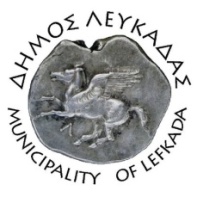 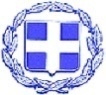 ΕΛΛΗΝΙΚΗ ΔΗΜΟΚΡΑΤΙΑ    ΔΗΜΟΣ ΛΕΥΚΑΔΑΣ  Λευκάδα, 28/9/2022ΔΕΛΤΙΟ ΤΥΠΟΥΠροσωρινές κυκλοφοριακές ρυθμίσεις στην είσοδο της παραλίας στην πόλη της Λευκάδας.Ξεκινούν οι εργασίες ανάπλασης της εισόδου της παραλίας, (Φάση Α), στην πόλη της Λευκάδας, την Δευτέρα 3/10/2022.  Οι εργασίες αναμένεται να διαρκέσουν περίπου 8 μήνες. Προκρίθηκε από την δημοτική αρχή η μεταφορά του χρόνου έναρξης των εργασιών, ώστε να αποφευχθούν οι επιπτώσεις για τους κατοίκους και τις επιχειρήσεις της περιοχής, δεδομένης της αυξημένης επισκεψιμότητας κατά την θερινή περίοδο. Συγκεκριμένα η περιοχή που θα κλείσει ορίζεται από τα εξής σημεία:ΣΗΜΕΙΟ Α	Πιάτσα ταξίΣΗΜΕΙΟ Β	Όρια του πάρκου «Μποσκέτο» (δεν επηρεάζεται η οδός Πέτρου 			Φίλιππου Πανάγου)ΣΗΜΕΙΟ Γ 	Οδός Αλέκου Παναγούλη ανάμεσα από τις πλατείες «Άγγελος 			Σικελιανός» και «Μποσκέτο»ΣΗΜΕΙΟ Δ	Όρια πάρκου «Άγγελος Σικελιανός»ΣΗΜΕΙΟ Ε	Αρχή γέφυρας «Πόντε», όρια με κανάλι, (χωρίς να επηρεάζεται η 			κυκλοφορία επί της παραλιακής οδού).Για την επιτυχή εφαρμογή των προσωρινών κυκλοφοριακών ρυθμίσεων και τη διατήρηση της ομαλής λειτουργίας της πόλης, παρακαλούμε για την τήρηση των νέων οδικών σημάνσεων. Ζητούμε εκ των προτέρων την κατανόησή σας κατά την διάρκεια εκτέλεσης των εργασιών. Η όχληση μπορεί να είναι προσωρινή, αλλά τα οφέλη θα είναι μόνιμα.							ΑΠΟ ΤΟΝ ΔΗΜΟ ΛΕΥΚΑΔΑΣ